Załącznik Nr 4 do Zarządzenia Nr  WO.0050….2023 Burmistrza Gminy i Miasta Grójec z dnia … stycznia 2023rW przypadku nieprzyjęcia dziecka do wybranej placówki, wskazuję w rekrutacji uzupełniającej Publiczne Przedszkole Nr ……… w Grójcu, ul. ……………………….  jako placówkę drugiego wyboru.*niepotrzebne skreślićPouczenia:Dokumenty dołączane do wniosku są składane w oryginale, notarialnie poświadczonej kopii albo w postaci urzędowo poświadczonego zgodnie z art. 76a § 1 kodeksu postępowania administracyjnego odpisu lub wyciągu z dokumentu;Dokumenty, mogą być składane w postaci kopii poświadczonej za zgodność z oryginałem przez rodzica kandydata;Oświadczenia składa się pod rygorem odpowiedzialności karnej za składanie fałszywych zeznań. Składający oświadczenie jest obowiązany do zawarcia w nim klauzuli następującej treści „Jestem świadoma/y odpowiedzialności karnej za złożenie fałszywego oświadczenia”. Klauzula ta zastępuje pouczenie organu o odpowiedzialności karnej za składanie fałszywych zeznań;Przewodniczący komisji rekrutacyjnej może żądać dokumentów potwierdzających okoliczności zawarte w oświadczeniach w terminie wyznaczonym przez przewodniczącego, lub może zwrócić się do burmistrza o potwierdzenie tych okoliczności;Dane osobowe zawarte w niniejszym wniosku i załącznikach do wniosku będą wykorzystywane wyłącznie dla potrzeb związanych z postępowaniem rekrutacyjnym, prowadzonym na podstawie ustawy z dnia 14 grudnia 2016 r. Prawo oświatowe (Dz. U. z 2021 r. poz. 1082, ze zm.)Administratorem danych osobowych zawartych we wniosku oraz załącznikach do wniosku są dyrektorzy szkół wskazanych we wniosku.Zobowiązuję się w okresie do 21 KWIETNIA 2023r. pisemnie potwierdzić wolę przyjęcia dziecka do oddziału przedszkolnego w formie złożenia stosownego oświadczenia. W przypadku braku potwierdzenia wyrażam zgodę na wykreślenie dziecka z listy zakwalifikowanych do przyjęcia do oddziału przedszkolnego;Oświadczam, iż wszelkie informacje zawarte w niniejszym wniosku są zgodne z prawdą i jestem świadoma/y odpowiedzialności karnej za złożenia fałszywego oświadczenia.WYPEŁNIA KOMISJA REKRUTACYJNASpełnianie kryteriów ustawowychSpełnianie kryteriów dodatkowychDecyzją Komisji Rekrutacyjnej na posiedzeniu w dniu ……………………… kandydat został zakwalifikowany/niezakwalifikowany* do oddziału przedszkolnegoPrzewodniczący Komisji ………………………………….Członkowie Komisji…………………………………………….…………………………………………….Kandydat w wyniku postępowania rekrutacyjnego uzyskał łączną liczbę punktów ……………….Decyzją Komisji Rekrutacyjnej na posiedzeniu w dniu ……………………… kandydat został przyjęty/nieprzyjęty *do oddziału przedszkolnego.Przewodniczący Komisji ………………………………….Członkowie Komisji…………………………………………….…………………………………………….*niepotrzebne skreślićKlauzula informacyjna dotycząca rekrutacji do placówek oświatowychZgodnie z art. 13 ust. 1 i ust. 2 rozporządzenia Parlamentu Europejskiego i Rady (UE) 2016/679 z dnia 27 kwietnia 2016 r. w sprawie ochrony osób fizycznych w związku z przetwarzaniem danych osobowych i w sprawie swobodnego przepływu takich danych oraz uchylenia dyrektywy 95/46 (WE) /dalej rozporządzenie ogólne/ informuję, iż:Administratorem Państwa danych osobowych jest Przedszkole/szkoła do której rekrutuje dziecko , reprezentowane przez jej Dyrektora, Administrator powołał Inspektora Ochrony Danych, z którym możecie się Państwo skontaktować w sprawie przetwarzania danych osobowych przez Administratora. Kontakt : pisemnie na adres siedziby administratora z dopiskiem „IOD” lub na wskazany przez daną placówkę oświatową adres e-mail.Szczegółowe informacje kontaktowe dotyczące Administratora oraz Inspektora Ochrony danych osobowych będą dostępne po zakończeniu procesu rekrutacji w konkretnej placówce oświatowej, do której przyjęto dziecko/ucznia. 2.  Państwa dane osobowe przetwarzane będą na podstawie art. 6 ust 1 pkt c rozporządzenia ogólnego w celu przeprowadzenia postepowania rekrutacyjnego do przedszkola/szkoły , w związku z wykonywaniem zadań wynikających z ustawy z dnia 14 grudnia 2016r Prawo oświatowe. 3. Odbiorcą Państwa danych osobowych będą wyłącznie podmioty uprawnione na podstawie przepisów prawa oraz podmioty zapewniające obsługę serwisową urządzeń informatycznych wykorzystywanych do realizacji zadania, na podstawie powierzenia. 4. Państwa dane osobowe będą przechowywane przez okres niezbędny do realizacji celu, i nie krócej niż przewidują to przepisy ustawy o narodowym zasobie archiwalnym i archiwach. 6. Decyzje nie będą podejmowane w sposób zautomatyzowany, stosownie do art. 22 RODO;7. Posiadają Państwo prawo dostępu do treści swoich danych , prawo ich sprostowania, oraz prawo żądania ograniczenia przetwarzania danych osobowych z zastrzeżeniem przypadków, o których mowa w art. 18 ust. 2 RODO. 8. Mają Państwo prawo wniesienia skargi do Prezesa UODO gdy uznają Państwo, iż przetwarzanie danych osobowych Państwa dotyczących narusza przepisy ogólnego rozporządzenia o ochronie danych osobowych.;9. Podanie przez Państwa danych osobowych jest: wymogiem ustawowym,  są Państwo obowiązani do ich podania a konsekwencje niepodania danych osobowych będzie niemożność uczestnictwa w rekrutacji. Dane osobowe w tym celu będą pozyskiwane zarówno od osoby której dane dotyczą, jak i  z innych źródeł w podmiotach administracji publicznej . 10. Nie przysługuje Państwu:w związku z art. 17 ust. 3 lit. b, d lub e rozporządzenia ogólnego prawo do usunięcia danych osobowych;prawo do przenoszenia danych osobowych, o którym mowa w art. 20 rozporządzenia ogólnego;prawo sprzeciwu na podstawie art. 21 rozporządzenia ogólnego, wobec przetwarzania danych osobowych, gdyż podstawą prawną przetwarzania Państwa danych osobowych jest art. 6 ust. 1 lit. c RODO. 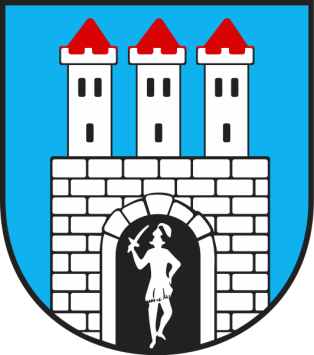 WNIOSEK O PRZYJĘCIE DZIECKA DO ODDZIAŁU PRZEDSZKOLNEGO W PUBLICZNEJ SZKOLE PODSTAWOWEJNA ROK SZKOLNY 2023/2024Wniosek wypełniają rodzice lub opiekunowie prawni dzieci w wieku 3-6 lat, ubiegający się o przyjęcie dziecka do oddziału przedszkolnego od 1 września 2023 roku, dla których organem prowadzącym jest Gmina Grójec. Wypełniony wniosek wraz ze wszystkimi załącznikami prosimy składać wyłącznie do jednego przedszkola. Jeżeli którykolwiek z załączników nie dotyczy kandydata, należy wpisać „nie dotyczy”). Wniosek należy wypełnić drukowanymi literami.Podstawa prawna:ustawa z dnia 14 grudnia 2016 roku – Prawo oświatowe (Dz. U. z 2021 r. poz. 1082, ze zm)Miejsce składania: wybrana szkoła podstawowa WYBRANE PLACÓWKIPLACÓWKA PIERWSZEGO WYBORU1. Oddział przedszkolny w Publicznej Szkole Podstawowej Nr …. w ……………...PODSTAWOWE DANE DZIECKAPODSTAWOWE DANE DZIECKAPODSTAWOWE DANE DZIECKAPODSTAWOWE DANE DZIECKAPODSTAWOWE DANE DZIECKADANE OSOBOWE DZIECKADANE OSOBOWE DZIECKADANE OSOBOWE DZIECKADANE OSOBOWE DZIECKADANE OSOBOWE DZIECKAImię:Imię:Numer PESEL:Numer PESEL:Numer PESEL:Drugie imię:Drugie imię:Data urodzenia:Data urodzenia:Data urodzenia:Nazwisko:Miejsce urodzenia:Miejsce urodzenia:Miejsce urodzenia:Miejsce urodzenia:W przypadku braku PESEL, seria i numer paszportu lub innego dokumentu potwierdzającego tożsamośćW przypadku braku PESEL, seria i numer paszportu lub innego dokumentu potwierdzającego tożsamośćW przypadku braku PESEL, seria i numer paszportu lub innego dokumentu potwierdzającego tożsamośćW przypadku braku PESEL, seria i numer paszportu lub innego dokumentu potwierdzającego tożsamośćW przypadku braku PESEL, seria i numer paszportu lub innego dokumentu potwierdzającego tożsamośćADRES ZAMIESZKANIA DZIECKAADRES ZAMIESZKANIA DZIECKAADRES ZAMIESZKANIA DZIECKAADRES ZAMIESZKANIA DZIECKAADRES ZAMIESZKANIA DZIECKAKod pocztowy:Kod pocztowy:Kod pocztowy:Miejscowość:Miejscowość:Ulica:Ulica:Ulica:Nr domu:Nr lokalu:ADRES ZAMELDOWANIA DZIECKAADRES ZAMELDOWANIA DZIECKAADRES ZAMELDOWANIA DZIECKAKod pocztowy:Kod pocztowy:Kod pocztowy:Miejscowość:Ulica:Ulica:Ulica:Nr domu:Nr lokalu:DANE OSOBOWE MATKI/OPIEKUNKI PRAWNEJ *DANE OSOBOWE MATKI/OPIEKUNKI PRAWNEJ *DANE OSOBOWE MATKI/OPIEKUNKI PRAWNEJ *DANE OSOBOWE MATKI/OPIEKUNKI PRAWNEJ *Imię:Imię:Nazwisko:Nazwisko:ADRES ZAMIESZKANIAADRES ZAMIESZKANIAADRES ZAMIESZKANIAADRES ZAMIESZKANIAUlica:Ulica:Nr domu:Nr mieszkania:Kod pocztowy:Kod pocztowy:Miejscowość:Miejscowość:Gmina:Gmina:Powiat:Powiat:Nr telefonuNr telefonuAdres e-mailAdres e-mailMIEJSCE ZATRUDNIENIAMIEJSCE ZATRUDNIENIAMIEJSCE ZATRUDNIENIAMIEJSCE ZATRUDNIENIANazwa firmyAdres firmyTelefon kontaktowyDANE OSOBOWE OJCA/OPIEKUNA PRAWNEGO *DANE OSOBOWE OJCA/OPIEKUNA PRAWNEGO *DANE OSOBOWE OJCA/OPIEKUNA PRAWNEGO *DANE OSOBOWE OJCA/OPIEKUNA PRAWNEGO *Imię: Imię: Nazwisko: Nazwisko: ADRES ZAMIESZKANIAADRES ZAMIESZKANIAADRES ZAMIESZKANIAADRES ZAMIESZKANIAUlica:Ulica:Nr domu:Nr mieszkania:Kod pocztowy:Kod pocztowy:Miejscowość:Miejscowość:Gmina:Gmina:Powiat:Powiat:Nr telefonuNr telefonuAdres e-mailAdres e-mailMIEJSCE ZATRUDNIENIAMIEJSCE ZATRUDNIENIAMIEJSCE ZATRUDNIENIAMIEJSCE ZATRUDNIENIANazwa firmyAdres firmyTelefon kontaktowySZKOŁA REJONOWA (dotyczy  6-cio letnich – zerówki )SZKOŁA REJONOWA (dotyczy  6-cio letnich – zerówki )NAZWA:ADRES:KRYTERIA REKRUTACJIKRYTERIA REKRUTACJIKRYTERIA REKRUTACJIKryteria ustawowe wynikające z ustawy Prawo oświatowe(zaznaczyć X właściwą rubrykę)TAKNIEWielodzietność rodziny kandydata(Wymagane oświadczenie o wielodzietności rodziny kandydata)Niepełnosprawność kandydata(wymagane orzeczenie o potrzebie kształcenia specjalnego wydane ze względu na niepełnosprawność, orzeczenie o niepełnosprawności lub o stopniu niepełnosprawności) Niepełnosprawność jednego z rodziców kandydata(wymagane orzeczenie o niepełnosprawności lub o stopniu niepełnosprawności lub orzeczenie równoważne w rozumieniu przepisów ustawy z dnia 27 sierpnia 1997 r. o rehabilitacji zawodowej i społecznej oraz zatrudnianiu osób niepełnosprawnych (t.j. Dz. U. z 2023 r. poz. 100.)Niepełnosprawność obojga rodziców kandydata(wymagane orzeczenie o niepełnosprawności lub o stopniu niepełnosprawności lub orzeczenie równoważne w rozumieniu przepisów ustawy z dnia 27 sierpnia 1997 r. o rehabilitacji zawodowej i społecznej oraz zatrudnianiu osób niepełnosprawnych (t.j. Dz. U. z 2023 r. poz. 100)Niepełnosprawność rodzeństwa kandydata(wymagane orzeczenie o niepełnosprawności lub o stopniu niepełnosprawności lub orzeczenie równoważne w rozumieniu przepisów ustawy z dnia 27 sierpnia 1997 r. o rehabilitacji zawodowej i społecznej oraz zatrudnianiu osób niepełnosprawnych (t.j. Dz. U. z 2023 r. poz. 100)Samotne wychowywanie kandydata w rodzinie(wymagany dokument potwierdzający samotne wychowywanie dziecka lub akt zgonu oraz oświadczenie o samotnym wychowywaniu dziecka oraz niewychowywaniu żadnego dziecka wspólnie z jego rodzicem Objęcie kandydata pieczą zastępczą(wymagany dokument poświadczający objęcie dziecka pieczą zastępczą zgodnie z ustawą z dnia 9 czerwca 2011 r. o wspieraniu rodziny i systemie pieczy zastępczej (t.j.Dz. U. z 2022 r. poz. 447 ze zm.).Kryteria do drugiego etapu postępowania rekrutacyjnego wynikające z Uchwały Nr XXIX/231/17 Rady Miejskiej w Grójcu z dnia 27 marca 2017 rokuRodzeństwo kandydata realizuje obowiązek szkolny w szkole, w której znajduje się oddział przedszkolny do którego został złożony wniosekLiczba punktów 50(proszę wpisać TAK lub NIE)Podać imiona i nazwiska rodzeństwa oraz daty urodzenia:1……………………………………………………………2. …………………………………………………………..3. …………………………………………………….…….4. ……………………………………………………….….Dziecko którego rodzice/rodzic (prawni opiekunowie/prawny opiekun) zamieszkują na terenie Gminy Grójec i rozliczają podatek dochodowy od osób fizycznych w Urzędzie Skarbowym w GrójcuLiczba punktów – 15 punktów za każdego rodzica spełniającego kryteriumNależy dołączyć oświadczenie rodzica/rodziców/opiekunów prawnychMiejsce pracy co najmniej jednego z rodziców znajduje się w obwodzie szkoły, w której znajduje się oddział przedszkolny do którego został złożony wniosekLiczba punktów 10W obwodzie szkoły, w której znajduje się oddział przedszkolny do którego został złożony wniosek zamieszkują osoby wspierające rodziców w zapewnieniu należytej opiekiLiczba punktów 10DODATKOWE INFORMACJE O DZIECKUIstotne informacje o stanie zdrowia dziecka, stosowanej diecie i rozwoju psychofizycznym dzieckaData wypełnienia wnioskuPodpis rodzica/rodziców/opiekunów prawnychKryteriumPotwierdzenie spełniania kryteriumWielodzietność rodziny kandydataNiepełnosprawność kandydataNiepełnosprawność jednego z rodziców kandydataNiepełnosprawność obojga rodzicówNiepełnosprawność rodzeństwa kandydataSamotne wychowywanie kandydata w rodzinieObjęcie kandydata pieczą zastępcząKryteriumLiczba punktówRodzeństwo kandydata realizuje obowiązek szkolny w szkole, w której znajduje się oddział przedszkolny do którego został złożony wniosekDziecko którego rodzice/rodzic (prawni opiekunowie/prawny opiekun) zamieszkują na terenie Gminy Grójec i rozliczają podatek dochodowy od osób fizycznych w Urzędzie Skarbowym w GrójcuMiejsce pracy co najmniej jednego z rodziców znajduje się w obwodzie szkoły, w której znajduje się oddział przedszkolny do którego został złożony wniosekW obwodzie szkoły, w której znajduje się oddział przedszkolny do którego został złożony wniosek zamieszkują osoby wspierające rodziców w zapewnieniu należytej opiekiSuma punktów uzyskanych wg spełniania kryteriów